Váš dopis zn.: 	Ze dne:			Spis. zn.: 	     Čj.:		MELT/43562/2018Vyřizuje:		Miluše MichnováTelefon:  	+420 476 767 752E-mail:		miluse.michnova@mulitvinov.czDatum:		30.07.2018Objednávka č. 05/235/2018 (uvádějte ve faktuře)KT/9851/18Objednáváme u Vás: odstranění havarijního stavu komunikace kruhového objezdu ul. PKH, Valdštejnská………………………………………..Mgr. Milan Šťovíček2. místostarosta města LitvínovTato objednávka bude v plném rozsahu uveřejněna dle zákona č. 340/2015 Sb., zákona o registru smluv a nabývá účinnosti dnem, kdy město Litvínov uveřejní objednávku v informačním systému registru smluv.V Litvínově dne: 30.7.2018Fakturujte na adresu:   Městský úřad Litvínov		 Zboží dodejte na adresu:                                         se sídlem náměstí Míru 11	                    Městský úřad Litvínov                                        436 01 Litvínov 	se sídlem náměstí Míru 11		odbor nakládání s majetkem	436 01 Litvínov						Rozpočtová skladba:	5171   2212   00505555							Příkazce operace	 	 	 	 	 		Operaci schvaluji:     Ing. Petr Řeháček, MBA        	Dne:   30.7.2018		Podpis:		Správce rozpočtu 							Operaci schvaluji:      Ing. Zdeňka Burešová           Dne:   30.7.2018		Podpis:		Komerční banka, a. s., číslo účtu 921491/0100IČ: 002 66 027DIČ: CZ00266027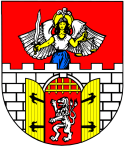 Město Litvínovse sídlem Městský úřad Litvínov, náměstí Míru 11, 436 01 Litvínovodbor nakládání s majetkem*MELTX00NNYP6*MELTX00NNYP6Město Litvínov, se sídlem Městský úřad, nám. Míru 11, 436 01 LitvínovMěsto Litvínov, se sídlem Městský úřad, nám. Míru 11, 436 01 LitvínovMěsto Litvínov, se sídlem Městský úřad, nám. Míru 11, 436 01 LitvínovMěsto Litvínov, se sídlem Městský úřad, nám. Míru 11, 436 01 LitvínovPísemný záznam o předběžné řídící kontrole před schválením závazkuRozpočtová skladba:  5171   2212   00505555Identifikace připravované operace: 	obj. č. 05/235/2018 Výše budoucího závazku   406 784,62    Kč (Cena celkem)Příkazce operace schvaluje připravovanou operaciDatum                        Jméno a příjmení                          Podpis příkazce30.7.2018	Ing. Petr Řeháček, MBASprávce rozpočtu schvaluje připravovanou operaciDatum                        Jméno a příjmení                          Podpis příkazce30.7.2018	Ing. Zdeňka BurešováPísemný záznam o předběžné řídící kontrole před schválením závazkuRozpočtová skladba:  5171   2212   00505555Identifikace připravované operace: 	obj. č. 05/235/2018 Výše budoucího závazku   406 784,62    Kč (Cena celkem)Příkazce operace schvaluje připravovanou operaciDatum                        Jméno a příjmení                          Podpis příkazce30.7.2018	Ing. Petr Řeháček, MBASprávce rozpočtu schvaluje připravovanou operaciDatum                        Jméno a příjmení                          Podpis příkazce30.7.2018	Ing. Zdeňka BurešováPísemný záznam o předběžné řídící kontrole před schválením závazkuRozpočtová skladba:  5171   2212   00505555Identifikace připravované operace: 	obj. č. 05/235/2018 Výše budoucího závazku   406 784,62    Kč (Cena celkem)Příkazce operace schvaluje připravovanou operaciDatum                        Jméno a příjmení                          Podpis příkazce30.7.2018	Ing. Petr Řeháček, MBASprávce rozpočtu schvaluje připravovanou operaciDatum                        Jméno a příjmení                          Podpis příkazce30.7.2018	Ing. Zdeňka BurešováPísemný záznam o předběžné řídící kontrole před schválením závazkuRozpočtová skladba:  5171   2212   00505555Identifikace připravované operace: 	obj. č. 05/235/2018 Výše budoucího závazku   406 784,62    Kč (Cena celkem)Příkazce operace schvaluje připravovanou operaciDatum                        Jméno a příjmení                          Podpis příkazce30.7.2018	Ing. Petr Řeháček, MBASprávce rozpočtu schvaluje připravovanou operaciDatum                        Jméno a příjmení                          Podpis příkazce30.7.2018	Ing. Zdeňka Burešová